LAPORAN TUGAS AKHIRSISTEM INFORMASI DAN PENERIMAAN SISWA BARU SECARA ONLINE DI SMA ISLAM 1 YOGYAKARTADiajukan Sebagai Salah Satu Syarat Untuk Memperoleh Gelar Ahli Madya  Pada Sekolah Tinggi Manajemen Informatika dan Komputer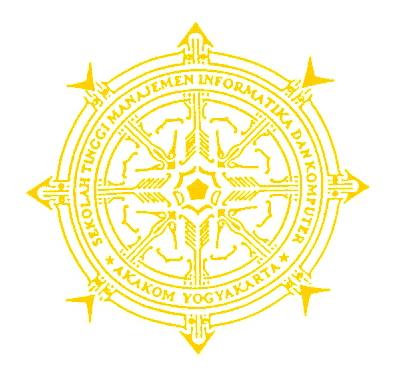 AKAKOMYOGYAKARTADisusun Oleh:REFI DIOLITANo. Mhs	     :   083110059Jurusan      :   MANAJEMEN INFORMATIKAJenjang 	     :   Diploma III (D 3)SEKOLAH TINGGI MANAJEMEN INFORMATIKA DAN KOMPUTERA K A K O MYOGYAKARTA2011HALAMAN PENGESAHANJUDUL 	: SISTEM INFORMASI DAN PENERIMAAN SISWA BARU        SECARA ONLINE DI SMA ISLAM 1 YOGYAKARTANAMA 	: Refi DiolitaNIM			: 083110059JURUSAN		: Manajemen InformatikaJENJANG		: Diploma IIIMengesahkanDosen Pembimbing 1                                                        Dosen Pembimbing 2	          Ir. M.Guntara, M.T.                                                                 Ir. Hj. Hera Wasiati  Ketua JurusanIr. H. Sudarmanto, M.TKATA PENGANTAR	Assalamualaikum Wr. Wb.Dengan mengucapkan puji syukur kehadirat Allah SWT yang telah memberikan  rahmat dan hidayah-Nya, sehingga penulis dapat menyelesaikan naskah Tugas Akhir yang berjudul “Sistem Informasi dan Penerimaan Siswa Baru Secara Online di SMA Islam 1 Yogyakarta ” dengan baik. Adapun Tugas Akhir ini dibuat sebagai salah satu syarat untuk menyelesaikan studi jenjang Diploma Tiga jurusan Manajemen Informatika di Sekolah Tinggi Manajemen Informatika dan Komputer AKAKOM Yogyakarta.Dalam penyusunan Tugas Akhir ini mungkin tidak akan terlaksana tanpa dukungan, bimbingan dan petunjuk dari semua pihak yang telah membantu hingga dapat terselesaikan. Untuk itu pada kesempatan ini penulis ingin menyampaikan rasa terima kasih kepada :Allah SWT yang atas kemurahanNya memberikan kemudahan sehingga  penulis dapat menjalani proses demi proses kehidupan ini.Bapak Sigit Anggoro, S.T, M.T. selaku Ketua Sekolah Tinggi Manajeman Informatika dan Komputer AKAKOM  YogyakartaBapak Drs. Berta Bednar, M.T. selaku Pembantu Ketua 1 Sekolah Tinggi Manajemen Informatika dan Komputer AKAKOM Yogyakarta.Bapak Ir. H. Sudarmanto, M.T. selaku Ketua Jurusan Manajemen Informatika  di Sekolah Tinggi Manajemen dan Informatika AKAKOM Yogyakarta.Bapak Ir. Guntara, M.T. selaku dosen pembimbing yang telah membimbing, mengarahkan dan membantu dalam penyusunan tugas akhir ini. Ibu Ir. Hj. Hera Wasiati, selaku dosen pembimbing, yang telah membimbing, mengarahkan dan membantu dalam penyusunan tugas akhir ini.Penulis sadar  bahwa  dalam  penyelesaian  tugas  akhir  ini  masih  jauh  dari kesempurnaan, karena itu  saran dan kritik guna penyempurnaan tugas akhir ini sangat Penulis harapkan.Akhir kata besar harapan penulis semoga pembuatan Tugas Akhir ini dapat bermanfaat dan berguna.Wassalamualaikum Wr. Wb.Yogyakarta,  Januari 2011    PenulisMOTTOTujuan yang baik akan membuat kita tahu apa yang harus dilakukan untuk mencapai kebahagiaan.Hidup adalah rintangan yang harus dihadapi, perjuangan yang harus dimenangkan, rahasia yang harus digali, dan anugrah yang harus dimenangkan.Pengalaman adalah guru yang terbaik......Utamakanlah sesuatu sang penting tapi jangan melupakan     sesuatu yang lebih penting.Untuk mencapai kesuksesan, kita jangan hanya bertindak, 	tapi juga perlu bermimpi, jangan hanya berencana, 	tapi juga perlu untuk percaya.Semua impian kita dapat menjadi nyata, jika kita memiliki keberanian untuk mengejarnya.HALAMAN  PERSEMBAHANKarya tulis ini saya persembahkan untuk :Tugas Akhir ini, saya persembahkan untuk :Allah SWT  atas segala limpahan karunia dan berbagai kejutan yang telah diberikan sehingga Tugas Akhir ini dapat terselesaikan.Rasulullah  SAW Sholawat Salam senantiasa dihaturkan kepada beliau atas petunjuk beliau sebagai pedoman dalam mengambil langkah menjalani kehidupan ini.Ayah saya, Paiman dan ibu saya, Mundriyah  tercinta yang selalu memberikan dukungan baik moral maupun materi dan segala pengorbanan, kasih sayang serta doa yang tak henti – hentinya yang selalu mengiringi kehidupanku. Adik saya, Hendra Ramadhani yang selalu membantu dan memberi semangat untuk saya. Dosen Pembimbing TA Bapak Ir. M. Guntara, M.T, dan Ibu Ir. Hj. Hera Wasiati yang telah membimbing saya dan membantu terlaksananya TA  ini serta Keluarga STMIK AKAKOM yang telah memberikan ilmunya sehingga saya dapat membuat Tugas Akhir ini. Untuk sahabat-sahabatku yang telah sangat banyak membantuku, thank’s guys,, Dyah, IKa, Darseh dan semua teman-teman MI 2008 yang gak bisa disebutkan satu per satu erimakasih semua! Keceriaan, keanehan, kelucuan, dan keramaian kalian begitu berarti buatku. Semoga persahabatan kita tidak terhenti sampai di sini. Amien.. Teman –teman  di STMIK AKAKOM Terimakasih atas semua peristiwa dan pelajaran yang telah kita alami, hingga akhirnya saya bisa tumbuh menjadi pribadi baru yang tegar dan kuat dalam menghadapi apapun.Kepada pihak – pihak yang belum Penulis sebutkan di atas, bukan berarti Penulis melupakan dan mengabaikan anda semua, Penulis mengucapkan terima kasih yang tak terhingga.DAFTAR ISIHALAMAN JUDUL 	 iHALAMAN PERSETUJUAN 	iiKATA PENGANTAR	iiiHALAMAN MOTTO 	 vHALAMAN PERSEMBAHAN 	 viDAFTAR ISI 	viiDAFTAR GAMBAR 	xiDAFTAR TABEL 	xiiiBAB IPENDAHULUAN 		11.1	Latar Belakang Masalah 		11.2	Tujuan 		21.3	Batasan Masalah 		2BAB IIANALISIS DAN PERANCANGAN 		  42.1	Sistem Perangkat Pendukung		 42.1.1  Sistem Perangkat Keras...............................................................    42.1.2  Sistem Perangkat Lunak................................................................   52.2 Pengguna (User)		52.3   Rancangan Tabel 	 	62.3.1	Tabel calon_siswa		 62.3.2	Tabel registrasi		 82.3.3	Tabel jadwal		 92.3.4	Tabel user		 92.3.5	Tabel komentar		 102.4   Relasi Tabel 	 	112.5   Diagram Alir Sistem 		 122.6	Rancangan Input		 142.6.1	Rancangan Input Data calon Siswa		 142.6.2	Rancangan Input Login admin		 162.6.3	Rancangan Input Data Registrasi		 162.6.4       Rancangan Input Data Jadwal Per Tahun Ajaran……..……..   172.7	Rancangan Output 		 182.7.1	Rancangan Output Calon Siswa Yang Daftar		 182.7.2	Rancangan Output Data Per Calon Siswa Yang Mendaftar		 192.7.3	Rancangan Output Data Siswa Yang Diterima		 192.7.4	Rancangan Output Data Siswa Cadangan		 202.7.5	Rancangan Output Data Siswa Ditolak		 212.7.6	Rancangan Output Data Rekapitulasi		 212.7.7	Rancangan Output Data Registrasi		 222.7.8	Rancangan Output Kapasitas Per Tahun Ajar		 22BAB IIIIMPLEMENTASI 		 243.1	Program Penghubung Database		 243.2	Form Login Admin		 253.3 	Halaman Administrator	  263.3.1	Menu Data		 271. Form Input Data Registrasi	 	272. Form Seleksi	 	283. Form Input Jadwal	 	284. Form Edit Hapus Siswa Daftar 	 	293.3.2	Menu Laporan		 291. Laporan siswa Daftar	 	292. Laporan Data Per Calon Siswa Daftar	 	303. Laporan Siswa Diterima	 	314. Laporan Siswa Cadangan	 	315. Laporan Siswa Ditolak	 	326. Laporan Data Rekapitulasi Siswa	 	337. Laporan Siswa Registrasi	 	348. Laporan Kapasitas Per Tahun Ajar	 	353.4  Halaman Menu Utama Pengguna	 353.4.1 Menu Pengguna Umum................................................................... 361. Program Home............................................................................. 362. Program about………………...…………………………………….. 363. Program Kesiswaan..………...…………………………………….. 364. Program Contact………..…….………………………………….…..365. Program Info PSB & Info Jadwal.…………………………………..366. Program Pendaftaran Online........................................................ 378. Program Informasi Pendaftar.......................................................  388. Program Hasil Seleksi…………………………………………….… 38BAB IVPENUTUP 		 394.1	Kesimpulan 		 394.2	Saran 		 40DAFTAR PUSTAKA LAMPIRANDAFTAR GAMBARGambar 2.1 	Relasi Antar Tabel		11Gambar 2.2	Diagram Alir Sistem		13Gambar 2.3	Rancangan Input Data Siswa		15Gambar 2.4	Rancangan Input Login Admin		16Gambar 2.5	Rancangan Input Data Registrasi		16Gambar 2.6	Rancangan Input Data Jadwal Per Tahun Ajaran		17Gambar 2.7	Rancangan Output calon siswa daftar		18Gambar 2.8	Rancangan Output data per calon siswa yang mendaftar	.19Gambar 2.9	Rancangan Output Data siswa Diterima		20Gambar 2.10	Rancangan Output Data siswa Cadangan		20Gambar 2.11	Rancangan Output Data siswa Ditolak		21Gambar 2.12	Rancangan Output Data Rekapitulasi		22Gambar 2.13	Rancangan Output Data Registrasi		22Gambar 2.14	Rancangan Output Kapasitas Per Tahun Ajar		23Gambar 3.1  Tampilan Form Login Admin………………..…………………..25Gambar 3.2	Tampilan Validasi kesalahan Login		26Gambar 3.3   Tampilan Form Registrasi		27Gambar 3.4 	Tampilan Form View_registrasi		27Gambar 3.5 	Tampilan Validasi Jika Siswa Tidak Diterima		28Gambar 3.6 	Tampilan Form Seleksi	 28Gambar 3.7 	Tampilan Form Tambah Jadwal	.	29Gambar 3.8 	Tampilan Form Edit Hapus data Siswa Daftar	..	29Gambar 3.9	Laporan Siswa Daftar		. 30Gambar 3.10	Laporan Data Per Calon SIswa Daftar		. 30Gambar 3.11	Laporan Siswa Diterima		. 31Gambar 3.12	Laporan Siswa Cadangan		. 32Gambar 3.13 Laporan Siswa Ditolak………...……………………...………….33Gambar 3.14 Laporan Data Rekapitulasi siswa……….………..……………..34Gambar 3.15	Laporan Siswa Registrasi 	..	34Gambar 3.16	Laporan Kapasitas Per Tahun Ajar	..	35Gambar 3.17	Tampilan Menu Utama Pengguna	..	35Gambar 3.18	Tampilan Form Pendaftaran	..	37Gambar 3.17	Tampilan Form Hasil Seleksi	..	38DAFTAR TABELTabel  1.1 Rancangan Tabel calon_siswa		6Tabel  1.2 Rancangan Tabel registrasi		8Tabel  1.3 Rancangan jadwal		9Tabel  1.4 Rancangan Tabel user		10Tabel  1.5 Rancangan Tabel komentar		10